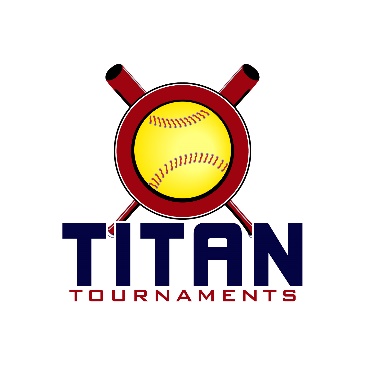           Thanks for playing ball with Titan!	
Lions Club Park – 5500 Rockbridge Circle, NW, Lilburn, GAFormat: 3 seeding games + single elimination bracket playRoster and Waiver Forms must be submitted to the onsite director upon arrival and birth certificates must be available.10U Entry Fee - $415/ Team Gate Fee $1258U Entry Fee - $395/ Team Gate Fee $125Sanction - $35 if unpaid in 2023Please check out the How much does my team owe document.Run rule is 15 after 2, 12 after 3, 10 after 4, 8 after 5. Games are 7 innings if time permits.Pitching rule overview – 1. The pitcher’s pivot foot shall maintain contact with the pitcher’s plate until the forward step. Note: a pitcher may take a step back with the non-pivot foot from the plate prior, during, or after the hands are brought together. 
2. Illegal Pitch – Is a ball on the batter. Note: Runners will not be advanced one base without liability to be put out.The on deck circle is on your dugout side. If you are uncomfortable with your player being that close to the batter, you may have them warm up further down the dugout, but they must remain on your dugout side.
Headfirst slides are allowed, faking a bunt and pulling back to swing is allowed.Runners must make an attempt to avoid contact, but do not have to slide.
Warm Up Pitches – 5 pitches between innings or 1 minute, whichever comes first.Coaches – one defensive coach is allowed to sit on a bucket or stand directly outside of the dugout for the purpose of calling pitches. Two offensive coaches are allowed, one at third base, one at first base.
Offensive: One offensive timeout is allowed per inning.
Defensive: Three defensive timeouts are allowed during a seven inning game. On the fourth and each additional defensive timeout, the pitcher must be removed from the pitching position for the duration of the game. In the event of extra innings, one defensive timeout per inning is allowed.
An ejection will result in removal from the current game, and an additional one game suspension. Flagrant violations are subject to further suspension at the discretion of the onsite director.8U ScheduleSeeding Games – 60min finish the inning*Please be prepared to play at least 15 minutes prior to your scheduled start times*Director – Kevin (404)-993-9291
Roster must be printed from the Titan website, completely filled out, and turned in to Kevin.Keep a copy for yourself, you will be required to turn in a Titan roster at every tournament.*The team that drew 4 seeding games will have their worst game thrown out, except for Head-to-Head if it applies*Bracket Games – 60min finish the inning*Please be prepared to play at least 15 minutes prior to your scheduled start times*10U ScheduleSeeding Games – 70min finish the inning*Please be prepared to play at least 15 minutes prior to your scheduled start times*Director – Kevin (404)-993-9291
Roster must be printed from the Titan website, completely filled out, and turned in to Kevin.Keep a copy for yourself, you will be required to turn in a Titan roster at every tournament.10U BracketsBracket Games – 75min finish the inning*Please be prepared to play at least 15 minutes prior to your scheduled start times*TimeFieldGroupTeamScoreTeam8:204SeedingFive Star Zorn16-9Dirty South Outlaws9:304SeedingFive Star Zorn13-4Lady Panthers 2K169:305SeedingGeorgia Octane12-6Georgia Pressure10:404SeedingLady Outlaws3-16Dirty South Outlaws10:405SeedingLady South11-11Georgia Pressure11:504SeedingFive Star Zorn13-1Lady Outlaws11:505SeedingLady South7-18Lady Panthers 2K161:004SeedingFive Star Zorn17-8Georgia Pressure1:005SeedingGeorgia Octane5-11Lady Panthers 2K162:104SeedingGeorgia Octane12-0Lady Outlaws2:105SeedingLady South7-6Dirty South OutlawsTimeFieldGroupTeamScoreTeam3:204Game 14 SeedLady South7-65 SeedDirty South3:205Game 23 SeedGA Octane20-216 SeedGA Pressure4:305Game 32 SeedLady Panthers17-17 SeedLady Outlaws4:304Game 4Winner of Game 1Lady South13-141 SeedFive Star Zorn5:404Game 5Winner of Game 2GA Pressure21-12Winner of Game 3Lady Panthers6:504C-ShipGameWinner of Game 4Five Star Zorn14-4Winner of Game 5GA PressureTimeFieldGroupTeamScoreTeam8:201SeedingGrayson Select 201418-4Xtreme Chaos8:202SeedingExpress FP Cantrell6-11Black Cobras8:203SeedingMojo Lewis0-9Athletics Gold 20149:401SeedingGA Classics Select10-0Dawson Diamonds9:402SeedingGeorgia Impact Adams7-5Black Cobras9:403SeedingMojo Lewis2-12PeachState Power11:001SeedingXtreme Chaos9-12Express FP Cantrell11:002SeedingGeorgia Impact Adams0-13Athletics Gold 201411:003SeedingGrayson Select 20149-11PeachState Power12:201SeedingGA Classics Select20-6Express FP Cantrell12:202SeedingBlack Cobras6-12Athletics Gold 201412:203SeedingDawson Diamonds2-14Mojo Lewis1:401SeedingGA Classics Select15-11Grayson Select 20141:402SeedingGeorgia Impact Adams1-14PeachState Power1:403SeedingDawson Diamonds13-3Xtreme ChaosTimeFieldGroupTeamScoreTeam3:052SilverGame 18 SeedGA Impact12-39 SeedExpress FP3:053SilverGame 27 SeedGrayson Select10-910 SeedXtreme Chaos4:352SilverGame 3Winner of Game 1GA Impact3-95 SeedBlack Cobras4:353SilverGame 4Winner of Game 2Grayson Select9-36 SeedDawson Diamonds6:052SilverC-ShipWinner of Game 3Black Cobras15-0Winner of Game 4Grayson SelectTimeFieldGroupTeamScoreTeam3:051GoldGame 11 SeedAthletics Gold 20149-14 SeedMojo4:351GoldGame 22 SeedPeach State14-13 SeedGA Classics6:051GoldC-ShipWinner of Game 1Athletics Gold 20146-1Winner of Game 2Peach State